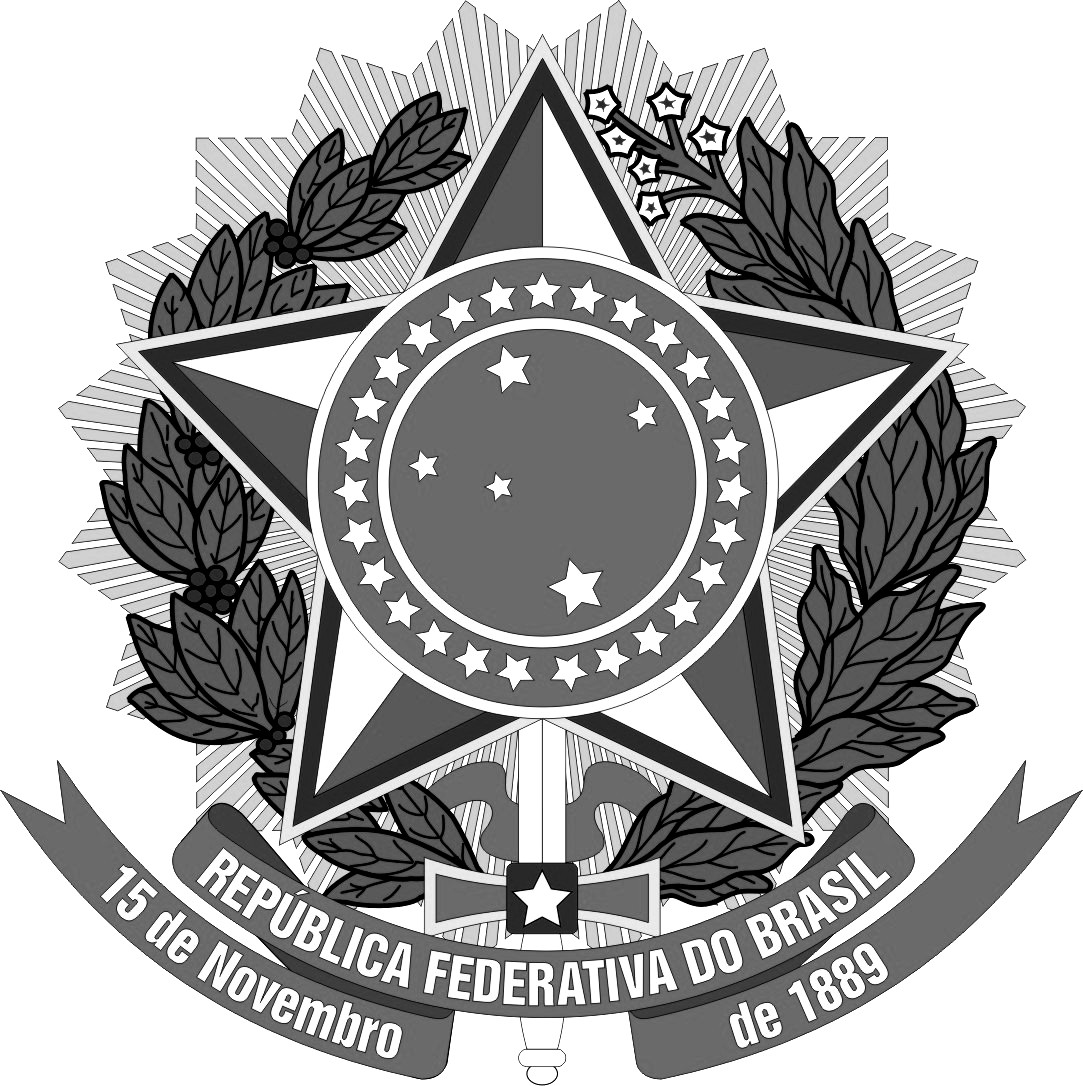 MINISTÉRIO DA EDUCAÇÃOUNIVERSIDADE FEDERAL DE SANTA CATARINAPRÓ-REITORIA DE DESENVOLVIMENTO E GESTÃO DE PESSOAS     DEPARTAMENTO DE DESENVOLVIMENTO DE PESSOASCampus Prof. João David Ferreira Lima – CEP 88040-900 Trindade – Florianópolis – Santa Catarina – Brasilwww.concursos.ufsc.brANEXO 1FORMULÁRIO DE INSCRIÇÃO Programa de Pós-Graduação :    Área de Concentração:    Nome: Data de Nascimento:  Cidade de Nascimento:  UF: Sexo:      		        Estado Civil:   Nome do Cônjuge: Nome do Pai: Nome da Mãe: Deficiência:         Qual a Deficiência? Em caso de reserva de vagas para pessoas com deficiência, tem interesse em concorrer nessa condição?Cor/Origem Étnica:   	 Nacionalidade:   DECLARO para o fim específico de atender ao requisito inscrito no Processo Seletivo, que sou preto ou pardo e possuo aspectos fenotípicos que me caracterizam como pertencente ao grupo racial negro.  DECLARO ainda que estou ciente de que detectada a falsidade desta declaração sujeito-me às penas da lei, especialmente as consequências relacionadas ao Art. 9º da Portaria 18/2012-MEC e ao Edital deste processo seletivo.Em caso de reserva de vagas para pessoas negras, tem interesse em concorrer nessa condição?   Em caso de reserva de vagas para pessoas trans, tem interesse em concorrer nessa condição?   EndereçoLogradouro: Nº:    Complemento:  Bairro:  Município:  UF: CEP:    Celular: E-mail (Campo Obrigatório):Carteira de Identidade n°:   Órgão Expedidor:   UF: Data de Expedição:                                CPF:         Estrangeiro: RNM nº:     Data de chegada ao Brasil:  País de origem:    Titulação exigida para o cargo: Doutorado Área de Formação: Instituição de Ensino: Município/UF:   País (Exterior): Concluído em: 